CommunityInvestment SpecificationVersion: 3.2Date: December 15, 2020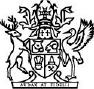 Queensland GovernmentCONTENTS1. INTRODUCTION	41.1 PURPOSE OF THE INVESTMENT SPECIFICATION	4FUNDING INTENT	52.1 CONTEXT	5INVESTMENT LOGIC	6SERVICE DELIVERY OVERVIEW	64.1 DESCRIPTION OF SERVICE TYPE	6SERVICE DELIVERY REQUIREMENTS FOR ALL SERVICES	75.1 GENERAL INFORMATION FOR ALL SERVICES	75.1.1 Requirements for all services	75.1.2 Considerations for all services	7SERVICE DELIVERY REQUIREMENTS FOR SPECIFIC SERVICE USERS	76.1 PEOPLE WHO LIVE IN A DEFINED GEOGRAPHIC AREA (U4180)	76.1.1 Requirements	76.1.2 Considerations	76.2	PEOPLE WHO IDENTIFY WITH AND/OR SHARE A SIMILAR INTEREST OR ISSUE WITH OTHERS (U4190) 	86.2.1 Requirements	86.2.2 Considerations	8SERVICE DELIVERY REQUIREMENTS FOR SPECIFIC SERVICE TYPES	97.1	ACCESS — COMMUNITY SUPPORT (T101)	97.1.1 Requirements — Community support	97.1.2 Considerations — Community support	97.2 ACCESS — EVENTS (T102)	97.2.1 Requirements — Events	97.2.2 Considerations — Events	107.3 ACCESS — INFORMATION, ADVICE AND REFERRAL (T103)	107.3.1 Requirements — Information, advice and referral	107.3.2 Considerations — Information, advice and referral	10SERVICE MODES	10DELIVERABLES AND PERFORMANCE MEASURES 	11CONTACT INFORMATION 	18OTHER FUNDING AND SUPPORTING DOCUMENTS	18REPORT – MILESTONES (NEIGHBOURHOOD CENTRES)	19REPORT – ACTIVITY/EVENTS (DOMESTIC AND FAMILY VIOLENCE PREVENTION MONTH) 	21REPORT – MILESTONES (SENIORS WEEK) 	22REPORT – REDUCING DEMAND SERVICES 	23REPORT – MILESTONES (TC MARCIA) 	24REPORT – MILESTONES (TC MARCIA) 	25REPORT – SERVICE DELIVERY – COMMUNITY CONNECT TRIAL	27REPORT – BROKERAGE EXPENDITURE – COMMUNITY CONNECT TRIAL	29REPORT – CASE STUDY – COMMUNITY CONNECT TRIAL 	30REPORT TEMPLATE – IS70 QUALITATIVE EVIDENCE TO SUPPLEMENT OUTCOME MEASURE (OPTIONAL)	31Title: Community Investment Specification			Date: 15 December 2020 Version: 3.2 Page 31. IntroductionIn line with the strategic intent of the Department of Communities, Child Safety and Disability Services (the department), Community has been designated as a funding area to enable community members access to individualised support services to strengthen the social connectedness, participation and resilience of disadvantaged or at-risk community members; and increase broader community awareness of social issues.1.1 Purpose of the investment specificationThe purpose of this investment specification is to describe the intent of funding, the Service Users and identified issues, the service types, and associated service delivery requirements for services that are funded under the Community funding area.This investment specification is a guide for service delivery for Community funding area, where all service types contribute to outcomes. The investment specifications allow for flexibility, responsiveness and innovation in service delivery, enabling the right services to be delivered to the right people at the right time.Investment specifications form part of a hierarchy of funding documents of the department. Investment specifications are informed by the three broad investment domains described in the investment domains guideline. Refer to Section 12 for more information and links to the investment domains guideline and other associated documents.Figure 1 – Funding document hierarchy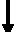 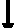 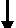 The department’s funding documents underpin the business relationship between the department and the funding recipient. The investment specification should therefore be read in conjunction with the investment domains guideline, procurement invitation document (new funding), and service agreement for organisations that are currently funded to deliver a service.Title: Community Investment Specification 				Date: 15 December 2020 Version: 3.2 Page 42. Funding intentThe department invests in prevention and early intervention responses throughout the community to reduce vulnerability and disadvantage.Communities can be identified in two ways:Geographic community – people who live in a defined area;Community of interest and/or identity – people who identify and share a similar interest or issue with others (e.g. young people, carers, seniors, culture, or ethnicity).The department’s investment approach is to improve the line of sight from investment through to outcomes. In line with this approach, funding under Community contributes to the following outcomes:increased ability for individuals and community groups to participate positively in their communityimproved access to individual support servicesincrease public awareness of the needs and issues experienced by vulnerable Queenslandersimproved liveability, resilience and cohesion in Queensland communities.2.1 ContextImprovement in liveability, resilience and cohesion in Queensland is identified as a key policy objective within the current departmental 2015-2019 Strategic Plan. Supporting communities to become strong, resilient, aware and inclusive has a positive impact on individual, family and community wellbeing. Making connections in the community is also a priority for Queensland.The department collaborates with all levels of government and non-government providers to deliver responsive and holistic services to disadvantaged communities across the state.The table below provides an overview of the Service Users and service delivery types within the Community funding area. This is not an exhaustive list; the department may from time to time update this investment specification in response to evidence and changing needs to invest in additional service delivery responses, or different combinations of responses. Please refer to the most up to date version of this investment specification (refer to Section 11 for web links).Title: Community Investment Specification				Date: 15 December 2020 Version: 3.2 Page 5Investment logicService delivery overview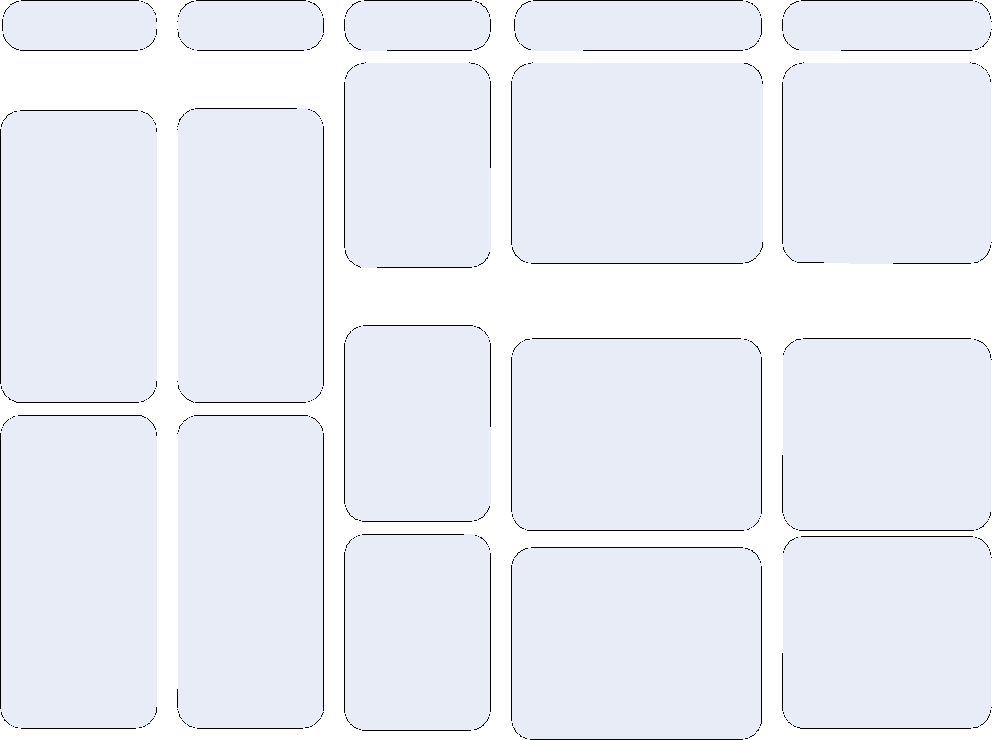 Service Users	Service types4.1 Description of service typeAccess Services provides support to individuals and community groups to identify and have access to the services they need. Access Services may also assist in increasing access to community-based activities and events. The service types in section 7 provide details of the range of support provided to Service Users under the Community funding area.Title: Community Investment Specification				15 December 2020Version: 3.2 Page 65. Service delivery requirements for all services5.1 General information for all servicesServices that are funded under the Community funding area must comply with the relevant statements under the headings of “Requirements” as specified in the Service Agreement. Services should also have regard to the relevant best practice statements and guidance provided under the headings of “Considerations”.Requirements for all services are outlined in Section 5.1.1. Service delivery requirements for specific Service Users and service types are outlined in Sections 6 and 7 below.5.1.1 Requirements for all servicesFunded organisations must:operate with low or no entry requirements for Service Users, for example:access and level of service should not be affected by the Service Users ability to pay a service chargerather than excluding Service Users with challenging behaviours, services should develop alternative processes for managing these Service Users (within a risk management framework).have processes in place to refer the person to an appropriate alternative service where an organisation is unable to provide services to a person, due to ineligibility or lack of capacityundertake appropriate processes to monitor and supervise volunteers. Volunteers must be required to commit to a code of conductdevelop strong links with Aboriginal and Torres Strait Islander and culturally and linguistically diverse (CALD) organisations and develop strategies to increase engagement with these groupsthe program of activities must be responsive to the identified needs of Service Users and reviewed regularly to ensure that activities are relevant, viable and focused on reducing vulnerability and disadvantage.5.1.2 Considerations for all servicesNil.6. Service delivery requirements for specific Service Users6.1 People who live in a defined geographic area (U4180)DefinitionPeople who live in a defined geographic area.Purpose of fundingThe service will provide a pathway to access universal community support services and an entry point to more targeted support services as required, for the targeted community.6.1.1 RequirementsNil.6.1.2 ConsiderationsNil.Service delivery mode options:Centre-basedMobileTitle: Community Investment Specification 				Date: 15 December 2020 Version: 3.2 Page 7Virtual6.2 People who identify with and/or share a similar interest or issue with others (U4190)DefinitionPeople who share a similar interest or issue with others.Purpose of fundingProvide activities that promote greater public awareness of social issues, and enhance the capacity of individuals and groups for participation, independence and interdependence within the community and for improving the social environment of the community or community interests.6.2.1 RequirementsNil.6.2.2 ConsiderationsNil.Service delivery mode options:Centre-basedMobileVirtualTitle: Community Investment Specification				15 December 2020 Version: 3.2 Page 87.	Service delivery requirements for specific service types7.1 Access — Community support (T101)Services that enhance community capacity for individuals and groups and promote greater public awareness of social issues.7.1.1 Requirements — Community supportFunded organisations must:respond to the identified and emergent needs of the local community with a priority on vulnerable individuals and families within the communitybe flexible and culturally inclusive providing a range of community and centre-based activities.provide universal access for the community with a focus on vulnerable individuals, families and populationssupport access to more targeted servicesprovide integrated and coordinated responses as part of the local service systemprovide a mixed balance of programs, services and activitiespromote community engagement and connectedness.7.1.2 Requirements — Community support (Flexible Financial Hardship only)Funded organisations must:provide flexible financial hardship support to community members experiencing hardshipwork closely or partner with other local community groups and service providers to:consult and determine the most appropriate criteria and method of assessing donation requests that best meets the needs of your communitypromote and ensure financial hardship funds are administered to identified community members in a responsible and accountable mannerensure donations contribute to the economy of the local community where possible through local vendorsmanage funds, accountable record keeping and provide a final report.7.1.3 Considerations — Community supportServices may provide community education targeting particular groups within their community to support awareness and understanding of a social issue to that particular group.Service delivery mode options:Centre-basedMobileVirtual7.2 Access — Events (T102)Services that organise and hold events that relate to a particular community issue. The purpose of the event may be to provide information about a community issue/s and include activities aimed at a target group.7.2.1 Requirements — EventsFunded organisations must:develop and implement activities, events and/or resources that aim to raise awareness of social issues or a social issueuse methods of engagement appropriate and/or relevant for the target service user groupencourage participation by those affected by the social issue.Title: Community Investment Specification				15 December 2020 Version: 3.2 Page 97.2.2 Considerations — EventsNilService delivery mode options:Centre-basedMobileVirtual7.3 Access — Information, advice and referral (T103)Services that assist Service Users and community members to make informed decisions about or be connected to the services and support they need. These responses are an important aspect of both prevention and early intervention approaches and may involve preliminary needs identification for the purpose of identifying appropriate service and support options.7.3.1 Requirements — Information, advice and referralFunded organisations providing information, advice and referral to Service Users are responsible for ensuring that all information and referral sources are up to date and accurate.7.3.2 Considerations — Information, advice and referralInformation, advice and referral should always be accurate and aligned with best practice and expert knowledge of the service delivery area for which the service is funded. Advice should explain the legislation, regulations and processes that may apply.Information should be provided to Service Users in a timely and accurate manner, and explained in a way that the service user is most likely to understand. In order for information to be understood by Service Users, information may need to be provided in a range of ways. Some information may be given verbally, while other information may need to be presented as printed material or an online resource. Where appropriate a combination of verbal and written information may be required. In order for information to be understood, some Service Users may need assistance through an interpreter, or translated written material.Staff providing information and referral services to people should possess excellent customer service skills, outstanding communication skills and be able to effectively engage with a diverse range of community members. Staff should also be highly skilled in quickly identifying needs and matching needs to relevant information sources.8. Service modesThere are no specific service mode requirements.Title: Community Investment Specification					15 December 2020 Version: 3.2 Page 109. Deliverables and performance measuresThe following deliverables and performance measures are funded under the Community funding area. The service agreement will identify the relevant outputs and measures for each service outlet, the quantum to be delivered and the range of measures to be collected and reported.COUNTING RULES, DESCRIPTORS AND REPORTING EXAMPLES: For counting rules, detailed descriptors and examples please refer to the Outputs & Performance Measures Catalogue Version 1 OUTCOME MEASUREMENT: All quantitative reporting on outcome measures can be supplemented with optional qualitative evidence. The following information relates to information found in items 6.2 and 7.1 in a Service Agreement or 6.2 and 9.1 in a Short Form Service AgreementTitle: Community Investment SpecificationPage 11U4180 - People who live in a defined geographic areaTitle: Community Investment Specification									Date: 15 December 2020 Version: 3.2 Page 12Title: Community Investment Specification											15 December 2020 Version: 3.2 Page 13Title: Community Investment Specification				Date: 15 December 2020 Version: 3.2 Page 14U4190 - People who identify with and/or share a similar interest or issue with othersTitle: Community Investment Specification										: 15 December 2020 Version: 3.2 Page 15Title: Community Investment Specification											15 December 2020 Version: 3.2 Page 16Title: Community Investment Specification  				Date: 15 December 2020 Version: 3.2 Page 17Other InformationFor further information regarding this investment specification, please contact Community Services Statewide Operations.Individuals Older people Community Service System Support and Development  Note the following Templates and Reports will require consultation with Community Services Statewide Operations regarding currency. These documents are currently under review and may be impacted by the introduction of P2i.Report – Milestones (Neighbourhood Centres)(Note: Required targets to be negotiated and inserted below then delete this note)A minimum of (Insert No. here) projects, (Insert No. here) events and (Insert No. here) resources are required over a 12 month period.Milestone: ProjectsComplete the table below for each project undertaken during the reporting period. Copy and paste as required.Milestone: Resources and ToolsComplete the table below for each resource/ tool developed during the reporting period. Copy and paste as required.Name of resource/ tool:Issue/process to identify issue:Purpose of resource/tool:Description of resource/tool and 
development process:  
Implementation/use/distribution:Feedback/evaluation:Title: Community Investment  Date 15 December 2020 Version: 3.2 Page 19Milestone: EventsComplete the table below for each event delivered during the reporting period. Copy and paste as required.Title: Community Investment Specification  15 December 2020 Version: 3.2 Page 20Title: Community Investment Specification    15 December 2020 Version: 3.2 Page 21Report – Milestones (Seniors Week)Service Number: 511332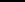 Seniors Week – Annual ReportReporting period: from 1 January 20 to 31 October 20Provide details including a review and statistical summary of Seniors Week and an analytical overview of reflections and opportunities for continuous improvement.Title: Community Investment Specification   15 December 2020 Version: 3.2 Page 22Report – Reducing Demand ServicesService Name: Service Number: Reporting period from: Insert start date to insert end dateTitle: Community Investment Specification Date: 15 December 2020 Version: 3.2 Page 23Title: Community Investment Specification     Date: December 2020 Version: 3.2 Page 26Report – Service Delivery – Community Connect TrialService Name:	Service Number:Quarterly Reporting Period: <<June September December March>> <<Year>>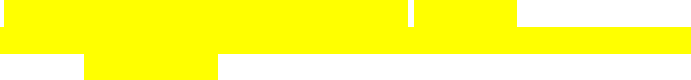 Who completed this report: <<Community Connect worker or someone else>> <<Telephone #>>Time taken to complete this report: <<Minutes>>All sections of the report must be completed.A Client can be an individual or a family.Do not  provide identifying information about clients (Service Users) on this report.CCW refers to a Community Connect worker.CLASSIFICATION OF CLIENTSSome clients may be classified by multiple categories. Do not  count unique clients. CLIENTS REFERRED TO A SERVICE TYPE (by CCWSome clients may have multiple referrals or no referrals. Do not count unique clients. CONTACT MODEMAIN SOURCE OF CLIENTS (referred to Community Connect)Title: Community Investment Specification Date: 15 December 2020 Version: 3.2 Page 27PROMOTION (only complete if applicable)QUARTERLY SUMMARYThe CCW did not refer the client to any supports or services.This would only occur if the CCW completed all support based on assessed need, disengaged with the client, and the client re-established contact seeking additional support.Title: Community Investment Specification       15 December 2020 Version: 3.2 Page 28Report – Brokerage Expenditure – Community Connect TrialService Name:	Service Number: 
Quarterly Reporting Period: <<June September December March>> <<Year>>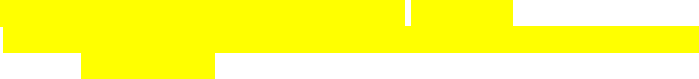 Who completed this report: << Community Connect worker or someone else>> <<Telephone #>> 
Time taken to complete this report: <<Minutes>>All sections of the report must be completed.Client can be an individual or a family.Do not  provide identifying information about clients (Service Users) on this report.MOST COMMON PURCHASESQUARTERLY SUMMARY* Some clients may have more than one assessed need that results in expenditure. Some clients may not require brokerage.Title: Community Investment Specification Date: 15 December 2020 Version: 3.2 Page 29Report – Case Study – Community Connect TrialService Name:	Service Number:Half-Yearly Reporting Period: <<June December >> <<Year>>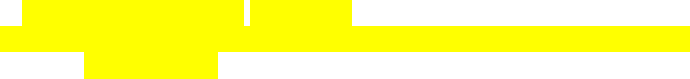 Who completed this report: <<Community Connect worker or someone else>> <<Telephone #>>Time taken to complete this report: <<Minutes>>Case Study Ref: <<Your Ref>>Report on a minimum of one  Case Study. Up to three case studies will be accepted if they demonstrate different situations and outcomes. Each case study should be submitted on a separate form.Case study should be a brief summary of the client’s situation, assessment, and outcomes.Client can be an individual or a family. Do not  provide identifying information about Service Users (clients) on this report.Title: Community Investment Specification     15 December 2020 Version: 3.2 Page 30Please make sure any information provided regarding Service Users is de-identified. Keep word length to 250 words.Reporting period from: insert start date to insert end date 
Outcome measure: insert measureSupplementary qualitative evidence to outcome measure: 
[insert here]Title: Community Investment Specification  15 December 2020 Version: 3.2 Page 31Report – Milestones: Community Drought SupportService Name: (Insert Name) – Community Drought SupportService Number: (Insert No.)Region/s:Report Due:	Date Report Completed: (Insert Date)This grant has been administered under the Community Drought Support Package and was to provide support initiatives to strengthen the resilience of drought-affected Queenslanders by revitalising existing community support mechanisms within defined geographic regions.If more than one support measure was undertaken, please complete the sections relevant to the support measures delivered as outlined in your approved grant application.Title: Community Investment Specification       15 December 2020 Version: 3.2 Page 32Title: Community Investment Specification  15 December 2020 Version: 3.2 Page 33Department of Communities, Disability Services and SeniorsPeople who live in a defined geographic area (U4180)People who identify with and/or share a similar interest or issue with others. (U4190)Access - Information, advice and referral (T103)Access - Community support (T101) Access – Events (T102)Service UsersService TypesOutputsU4180 – People who live in a defined geographic areaU4190 – People who identify with and/or share a similar interest or issue with othersT101 - Access – Community SupportT102 – Access - EventsT103 – Access Information advice and referralA01.1.06 – Information, advice, individual advocacy, engagementand/or referralA07.2.01 – Community EducationA07.2.02 – Community/community centre-based development,coordination and supportRelates to Item 6.2 & 7.1 or 9.1 of the agreementRelates to Item 6.2 & 7.1 or 9.1 of the agreementRelates to item 6.2 of the agreementRelates to item 6.2 of the agreementRelates to item 6.2 of the agreementRelates to Item 7.1 or 9.1 of the agreementRelates to Item 7.1 or 9.1 of the agreementService User CodeService Type CodeOutputQuantity per annumNumber of Service UsersOutput MeasuresOutput MeasuresU4180T101A01.1.06 Information, advice, individual advocacy, engagement and/or referralNumber of 
hoursNumber of Service UsersA01.1.06Number of hours provided during the reporting periodU4180T102A01.1.06 Information, advice, individual advocacy, engagement and/or referralNumber of 
hoursNumber of Service UsersA01.1.06Number of hours provided during the reporting periodU4180T103A01.1.06 Information, advice, individual advocacy, engagement and/or referralNumber of 
hoursNumber of Service UsersA01.1.06Number of Service Users who received a service during the reporting periodService User CodeService Type CodeOutputQuantity per annumNumber of Service UsersOutput MeasuresOutput MeasuresU4180T101A07.2.01Community educationMilestonesNAA07.2.01MilestonesU4180T102A07.2.01Community educationMilestonesNAA07.2.01MilestonesU4180T103A07.2.01Community educationMilestonesNAA07.2.01MilestonesService User CodeService Type CodeOutputQuantity per annumNumber of Service UsersOutput MeasuresOutput MeasuresU4180T101A07.2.02Community/community centre-baseddevelopment,coordination and supportMilestonesNAA07.2.02Report - MilestonesU4180T102A07.2.02Community/community centre-baseddevelopment,coordination and supportMilestonesNAA07.2.02Report - MilestonesU4180T103A07.2.02Community/community centre-baseddevelopment,coordination and supportMilestonesNAA07.2.02Report - MilestonesRelates to Item 7.1 or 9.1 of the agreementRelates to Item 7.1 or 9.1 of the agreementRelates to Item 7.1 or 9.1 of the agreementRelates to Item 7.1 or 9.1 of the agreementService 
User 
CodeService Type CodeThroughput MeasureThroughput MeasureU4180T101IS136Number of Service Users who were referred to a serviceU4180T102IS136Number of Service Users who were referred to a serviceU4180T103IS136Number of Service Users who were referred to a serviceU4180T101IS147Number of Service Users who received a serviceU4180T102IS147Number of Service Users who received a serviceU4180T103IS147Number of Service Users who received a serviceService 
User 
CodeService Type CodeDemographic MeasureDemographic MeasureU4180T101NANAU4180T102NANAU4180T103NANAService 
User 
CodeService Type CodeOutcome MeasureOutcome MeasureU4180T101OM2.1.05Number of Service Users with improved ability to access appropriate servicesU4180T102OM2.1.05Number of Service Users with improved ability to access appropriate servicesU4180T103OM2.1.05Number of Service Users with improved ability to access appropriate servicesU4180T101OM2.1.06Number of Service Users with improved social connectednessU4180T102OM2.1.06Number of Service Users with improved social connectednessU4180T103OM2.1.06Number of Service Users with improved social connectednessU4180T101OM2.1.04Number of Service Users with improved quality of lifeService 
User 
CodeService Type CodeOther MeasureU4180T101GM01Number of occasions that information, advice and referral services were provided (not provided elsewhere)U4180T102GM01Number of occasions that information, advice and referral services were provided (not provided elsewhere)U4180T103GM01Number of occasions that information, advice and referral services were provided (not provided elsewhere)U4180T101IS70Complete and upload the report as per the template providedU4180T102IS70Complete and upload the report as per the template providedU4180T103IS70Complete and upload the report as per the template providedU4180T101GM16What significant achievements or factors have impacted on the quality of service delivery during the reporting periodU4180T102GM16What significant achievements or factors have impacted on the quality of service delivery during the reporting periodU4180T103GM16What significant achievements or factors have impacted on the quality of service delivery during the reporting periodRelates to Item 6.2 & 7.1 or 9.1 of the agreementRelates to Item 6.2 & 7.1 or 9.1 of the agreementRelates to item 6.2 of the agreementRelates to item 6.2 of the agreementRelates to item 6.2 of the agreementRelates to Item 7.1 or 9.1 of the agreementRelates to Item 7.1 or 9.1 of the agreementService 
User 
CodeService Type CodeOutputQuantity per annumNumber of Service UsersOutput MeasuresOutput MeasuresU4190T101A01.1.06 Information, advice, individual advocacy, engagement and/or referralNumber of 
hoursNumber of Service UsersA01.1.06Number of hours provided during the reporting periodU4190T102A01.1.06 Information, advice, individual advocacy, engagement and/or referralNumber of 
hoursNumber of Service UsersA01.1.06Number of hours provided during the reporting periodU4190T102A01.1.06 Information, advice, individual advocacy, engagement and/or referralNumber of 
hoursNumber of Service UsersA01.1.06Number of Service Users who received a service during the reporting periodU4190T103A01.1.06 Information, advice, individual advocacy, engagement and/or referralNumber of 
hoursNumber of Service UsersA01.1.06Number of Service Users who received a service during the reporting periodService 
User 
CodeService Type CodeOutputQuantity per annumNumber of Service UsersOutput MeasuresOutput MeasuresU4190T101A07.2.01Community EducationNumber of 
hoursNumber of Service UsersA07.2.01Number of hours provided during the reporting periodU4190T102A07.2.01Community EducationNumber of 
hoursNumber of Service UsersA07.2.01Number of hours provided during the reporting periodU4190T103A07.2.01Community EducationNumber of 
hoursNumber of Service UsersA07.2.01Number of Service Users who received a service during the reporting periodService 
User 
CodeService Type CodeOutputQuantity per annumNumber of Service UsersOutput MeasuresOutput MeasuresU4190T101A07.2.02Community/community centre-baseddevelopment,coordination and supportNumber of 
hoursNumber of Service UsersA07.2.02Number of hours provided during the reporting periodU4190T101A07.2.02Community/community centre-baseddevelopment,coordination and supportNumber of 
hoursNumber of Service UsersA07.2.02Number of Service Users who received a service during the reporting periodU4190T101A07.2.02Community/community centre-baseddevelopment,coordination and supportMilestonesNAA07.2.02Report - MilestonesU4190T102A07.2.02Community/community centre-baseddevelopment,coordination and supportMilestonesNAA07.2.02Report - MilestonesU4190T103A07.2.02Community/community centre-baseddevelopment,coordination and supportMilestonesNAA07.2.02Report - MilestonesRelates to Item 7.1 or 9.1 of the agreementRelates to Item 7.1 or 9.1 of the agreementRelates to Item 7.1 or 9.1 of the agreementRelates to Item 7.1 or 9.1 of the agreementService 
User 
CodeService Type CodeThroughput MeasureThroughput MeasureU4190T101IS136Number of Service Users who were referred to a serviceU4190T102IS136Number of Service Users who were referred to a serviceU4190T103IS136Number of Service Users who were referred to a serviceU4190T101IS147Number of Service Users who received a serviceU4190T102IS147Number of Service Users who received a serviceU4190T103IS147Number of Service Users who received a serviceService 
User 
CodeService Type CodeDemographic MeasureDemographic MeasureU4190T101IS35Number of Service Users identifying as Aboriginal and/or Torres Strait IslanderU4190T102IS35Number of Service Users identifying as Aboriginal and/or Torres Strait IslanderU4190T102IS39Number of Service Users identifying a being from a culturally and linguistically diverse (CALD) backgroundU4190T103IS39Number of Service Users identifying a being from a culturally and linguistically diverse (CALD) backgroundService 
User 
CodeService Type CodeOutcome MeasureOutcome MeasureU4190T101OM2.1.05Number of Service Users with improved ability to access appropriate servicesU4190T102OM2.1.05Number of Service Users with improved ability to access appropriate servicesU4190T103OM2.1.05Number of Service Users with improved ability to access appropriate servicesU4190T101OM2.1.06Number of Service Users with improved social connectednessU4190T102OM2.1.06Number of Service Users with improved social connectednessU4190T103OM2.1.06Number of Service Users with improved social connectednessService 
User 
CodeService Type CodeOther MeasureU4190T101GM01Number of occasions that information, advice and referral services were provided (not provided elsewhere)U4190T102GM01Number of occasions that information, advice and referral services were provided (not provided elsewhere)U4190T103GM01Number of occasions that information, advice and referral services were provided (not provided elsewhere)U4190T101IS70Complete and upload the report as per the template providedU4190T102U4190T103U4190T101GM16What significant achievements or factors have impacted on the quality of service delivery during the reportingU4190T102periodU4190T103Service Name:Service number:Reporting period from:Service Name:Service number:Reporting period from:insert start date toinsert end dateName of project:Issue/process used to identify issue:Purpose of project:Description of project:Number of participants:Evaluation, including but not limited to:benefits for participantsfeedback from participants if relevant:Name of event:Issue/process to identify issue:Purpose of event:Description of event:Location of activity/event:Target group/number of participants:Evaluation, including but not limited to:benefits for participantsreflections/learnings/ achievementsfeedback from participants if relevant:Funding awarded (if 
applicable)e.g: Number of applications received; number of grants awarded (who and how much)Sponsorship (if applicable) e.g: details of local sponsorship received including who from and quantity; umbrella sponsorship received including who from and quantity)OutputReportReportDetailsDetailsA07.2.01 Community Education•Events/activities•List of events/activities including:>	Purpose of event>	Location>	Approximately how many attendees, includingCALDATSI>	Type of event and name of organisation who led the event/activity>	Known achievements•Funding awarded••Number of applications receivedNumber of grants awarded (who and how much)•Sponsorship••Details of local sponsorship received including who from and quantity 
Umbrella sponsorship received including who from and quantity•Reflections/Learnings•Details regarding what was learnt, key reflections and opportunities.ActivityDetailsPurpose of the activity:Description of the activity(structured classes/groupactivity):Location of the activity.Target group / number ofparticipants:(i.e. Men or women)Name the outcomesachieved by the activity(What are the benefits forthe clients?)Category(a) No.Category(a) No.Category(a) No.Male adult<<#>>Family (parent/s or grandparent/s and children)<<#>>Resides <5km (from neighbourhood centre)<<#>>Female adult<<#>>Aboriginal (stated)<<#>>Resides 6-10km<<#>>Youth (11-18 years)<<#>>Torres Strait 
Islander (stated)<<#>>Resides >11km<<#>>Child (up to 10 
years)<<#>>Required an interpreter<<#>>Homeless<<#>>Service type(b) No.Service type(b) No.Service type(b) No.e.g. Financial adviser3<<#>><<#>><<#>><<#>><<#>><<#>><<#>><<#>><<#>><<#>><<#>><<#>><<#>><<#>>MethodEst.Est.Est.MethodEst.Est.Est.Personal contact (1st visit)<<%>>Email<<%>>Personal (subsequent visits)<<%>>Skype/Facetime<<%>>Telephone<<%>>Outreach (client’s home, etc.)<<%>>SMS/Text<<%>>Other:<<%>>SourceEst.Est.Est.SourceEst.Est.Est.Neighbourhood centre<<%>>Self-referral<<%>>External service provider<<%>>Family, friend or carer<<%>>ActivityMaterialse.g. Email sent to local services/supportse.g. Community Connect flyersTotal number of potential clients seeking support through CCW (accepted and not accepted)Individuals: <<#>>	Families: <<#>>Individuals: <<#>>	Families: <<#>>Total number of potential clients seeking support through CCW (accepted and not accepted)Total number of unique clients accepted by CCWIndividuals:	<<#>>	Families:<<#>>Total number of unique clients accepted by CCWNumber of unique clients supported only by CCW(c)Individuals:	<<#>>	Families:<<#>>Number of unique clients supported only by CCW(c)Number of Service Users seeking additional(d) support from Community Connect WorkerExisting issue or problem: <<#>> New issue or problem: <<#>>Community Connect usage trends (increasing, declining, emerging)Community Connect usage trends (increasing, declining, emerging)Other commentsTotal brokerage expenditure$Total number of unique clients who received brokerageTotal number of unique brokerage payments made*Individuals:<<#>>Families: <<#>>Brokerage usage trendsOther commentsClient background: Issues identified: Action/Referrals: Client outcomes:Estimated hours: <<Direct contact #>> / << Indirect support #>>Mode of contact: F2F Office  F2F Outreach  Telephone  Email  Group work  Brokerage funds used: Yes  No  Declined by client Optional comments:Report Template – IS70 Qualitative evidence to supplement outcome measure (OPTIONAL)Community support activities and eventsCommunity support activities and eventsSupport MeasureCoordinate the distribution of funds to local community organisations in drought declared communities who will provide the delivery of a range of local community events and activities that contribute to connectedness, social well-being and increase access to support services.Support OutcomesPlease provide details of :-	the number and types of events/activities delivered in the local government area-	who coordinated/delivered the events/activities-	the estimated number of community members affected by drought that participated in each event/activity that benefited from the grant-	any qualitative information made available relating to the benefits and difference this has made for community members-	details of any local marketing or media for good news storiesBudgetPlease provide a brief breakdown of how funds were expended including any contributing funds from other sourcesCommunity drought support planning/implementationCommunity drought support planning/implementationSupport MeasureDeveloped and/or implemented a Community Drought Resilience Plan through Community Drought Support Committees, ensuring inclusive local community representation, or value add to existing local community Drought Committee structuresIdentify if a there is a community need for a Community Drought Resilience Plan and if so facilitate the development of the plan in consultation with relevant community and support service representativesSupport OutcomesPlease attach a copy of the Community Drought Resilience Plan and provide details including:-	how the plan was developed-	an overview of who provided input into the plan-	how the implementation of the plan is/will be managedBudgetPlease provide a brief breakdown of how funds were expended including any contributing funds from other sourcesCommunity flexible financial hardship supportCommunity flexible financial hardship supportSupport MeasureProvide flexible financial hardship support to community members experiencing hardship in the drought declared communities within the local government catchment area.Support Outcomes-	the estimated number of community members affected by drought that received financial assistance-	any qualitative information made available relating to the difference this has made for community members who receive a donation-	Details of any local marketing or media or good news storiesBudgetPlease provide amount of total funds expended for flexible financial hardship support and amount retained by the distributing body for administration costsOther FeedbackPlease provide any other feedback you think is relevant to inform future drought support should it become available